ΣΥΛΛΟΓΟΣ ΕΚΠΑΙΔΕΥΤΙΚΩΝ Π. Ε.                    Μαρούσι  17 – 11 – 2020                                                                                                                   ΑΜΑΡΟΥΣΙΟΥ                                                   Αρ. Πρ.: 307Ταχ. Δ/νση: Μαραθωνοδρόμου 54                                             Τ. Κ. 15124 Μαρούσι                                                            Τηλ.: 2108020788 Fax:2108020788                                                       Πληροφ.: Φ. Καββαδία 6932628101                                                                                    Email:syll2grafeio@gmail.com                                           Δικτυακός τόπος: http//: www.syllogosekpaideutikonpeamarousiou.gr                                                           Προς: ΤΑ ΜΕΛΗ ΤΟΥ ΣΥΛΛΟΓΟΥ ΜΑΣ Κοινοποίηση: Δ. Ο.Ε., Συλλόγους Εκπ/κών Π. Ε. της χώρας ΨΗΦΙΣΜΑ ΕΝΑΝΤΙΑ ΣΤΟΝ ΑΥΤΑΡΧΙΣΜΟ ΤΗΣ ΚΥΒΕΡΝΗΣΗΣ ΣΤΙΣ ΣΥΓΚΕΝΤΡΩΣΕΙΣ ΚΑΙ ΠΟΡΕΙΕΣ ΓΙΑ ΤΗΝ 47η ΕΠΕΤΕΙΟ ΤΟΥ ΠΟΛΥΤΕΧΝΕΙΟΥ Χαιρετίζουμε τη συμμετοχή συνδικάτων και συνδικαλιστών στους εορτασμούς του Πολυτεχνείου, καθόλη τη διάρκεια της 17ης Νοεμβρίου του 2020. Όλες οι συγκεντρώσεις και πορείες ήταν υποδειγματικές με βάση τις υποδείξεις των υγειονομικών, μαχητικές, αγωνιστικές φωνάζοντας τα διαχρονικά και επίκαιρα συνθήματα του Πολυτεχνείου αλλά και τα αιτήματα που είναι άμεση ανάγκη να υλοποιηθούν για την προστασία της ζωής, της υγείας και των δικαιωμάτων μας.Καταγγέλλουμε την απρόκλητη επίθεση των δυνάμεων καταστολής στα συνδικάτα και στους διαδηλωτές. Η κυβέρνηση έχει εγκληματικές ευθύνες, αφού αποδείχτηκε ότι η προστασία της δημόσιας υγείας ήταν πρόσχημα για το χτύπημα των συνδικαλιστικών μας δικαιωμάτων. Στόχος ήταν ο εορτασμός του Πολυτεχνείου και το μήνυμά του. Το Πολυτεχνείο ζει!Ο αυταρχισμός και οι απαγορεύσεις της κυβέρνησης απέτυχαν. Απαιτούμε να αφεθούν ελεύθεροι όλοι όσοι έχουν προσαχθεί.Συνεχίζουμε στο δρόμο των αγωνιστών του Πολυτεχνείου, των αγωνιστών της εργατικής τάξης.ΨΩΜΙ – ΠΑΙΔΕΙΑ – ΥΓΕΙΑ – ΕΛΕΥΘΕΡΙΑ Η ΧΟΥΝΤΑ ΔΕΝ ΤΕΛΕΙΩΣΕ ΤΟ ’73 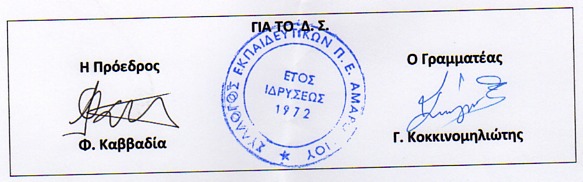 